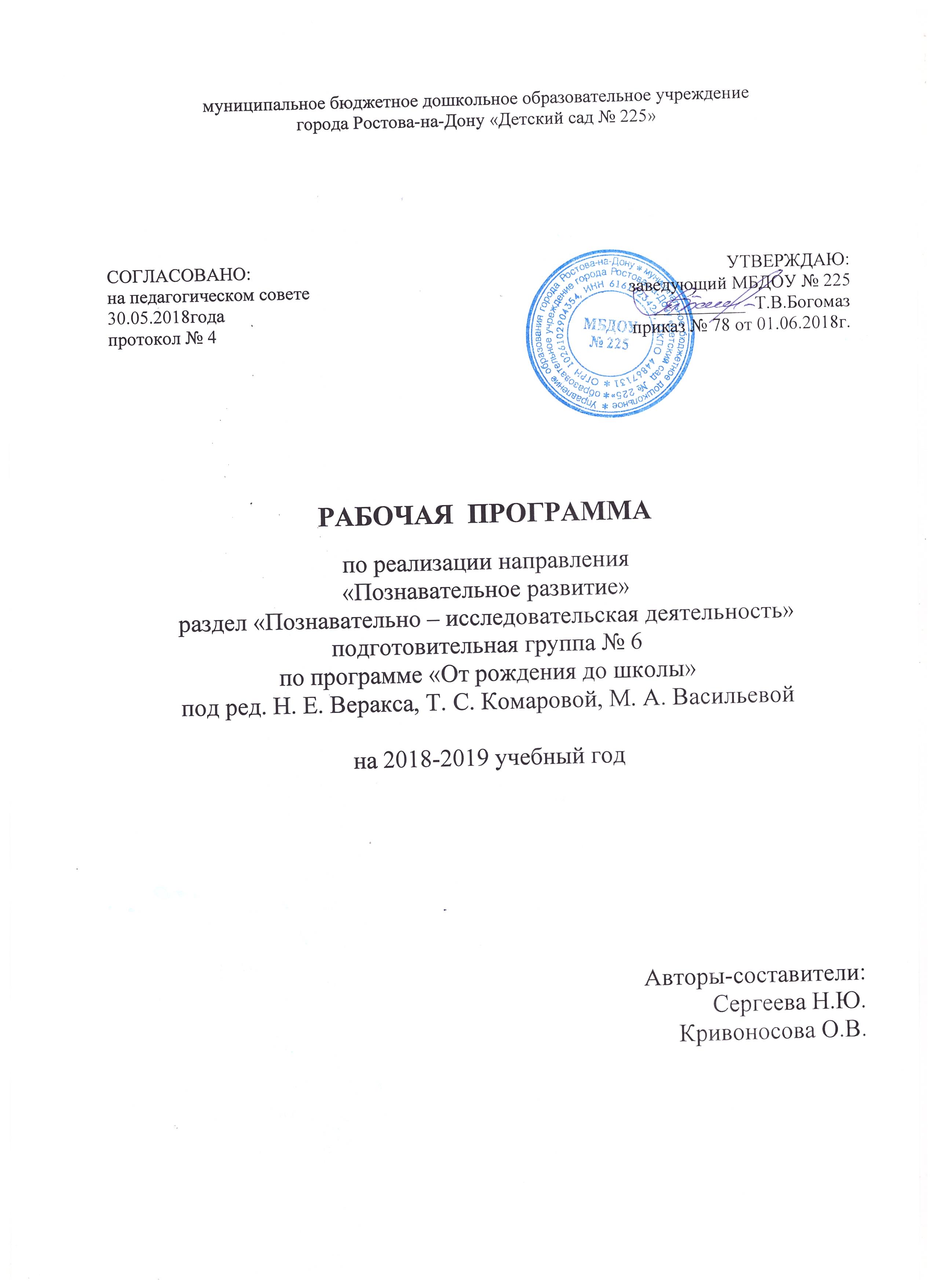 ПОЯСНИТЕЛЬНАЯ ЗАПИСКАРабочая программа базируется на общеобразовательной программе дошкольного образования "От рождения до школы" под редакцией Н.Е. Веракса, Т.С.Комаровой, М.А.Васильевой по направлению "развитие познавательно-исследовательской деятельности". ЦЕЛИ: Развитие продуктивного, диалектического мышления дошкольников, творческих способностей и способностей к преобразованию. ЗАДАЧИ: Продолжать расширять и уточнять представления детей о предметном мире; о простейших связях между предметами ближайшего окружения. Углублять представления о существенных характеристиках предметов, о свойствах и качествах различных материалов. Расширять представления о качестве поверхности предметов и объектов. Учить применять разнообразные способы обследования предметов (наложение, приложение, сравнение по количеству и т.д.). Развивать познавательно-исследовательский интерес, показывая занимательные опыты, фокусы; привлекать к простейшим экспериментам и наблюдениям. Развивать умение созерцать предметы, явления (всматриваться, вслушиваться), направляя внимание на более тонкое различение их качеств. Учить выделять в процессе восприятия несколько качеств предметов; сравнивать предметы по форме, величине, строению, положению в пространстве, цвету. Развивать умение классифицировать предметы по общим качествам (форме, величине, строению, цвету). Совершенствовать координацию руки и глаза; развивать мелкую моторику рук в различных видах деятельности. Развивать проектную деятельность всех типов (исследовательскую, творческую, нормативную). Принципы реализации рабочей программы по развитию познавательно-исследовательской деятельности основываются на основных принципах общеобразовательной программы «От рождения до школы» под редакцией Н.Е. Веракса, Т.С.Комаровой, М.А.Васильевой: принцип развивающего образования, целью которого является развитие ребенка; принцип научной обоснованности и практической применимости (содержание Программы соответствует основным положениям возрастной психологии и дошкольной педагогики); принцип культуросообразности, который обеспечивает учет национальных ценностей и традиций в образовании, образование рассматривается как процесс приобщения ребенка к основным компонентам человеческой культуры; соответствие критериям полноты, необходимости и достаточности (позволяя решать поставленные цели и задачи при использовании разумного «минимума» материала); принцип единства воспитательных, развивающих и обучающих целей и задач образования детей дошкольного возраста, в ходе реализации которых формируются ключевые качества в развитии дошкольников; принцип интеграции образовательных областей в соответствии с возрастными возможностями и особенностями детей, спецификой и возможностями образовательных областей; принцип комплексно-тематического построения образовательного процесса; построение образовательного процесса на адекватных возрасту формах работы с детьми, где основной формой работы с дошкольниками и ведущим видом их деятельности является игра; варьирование образовательного процесса в зависимости от региональных особенностей; принцип преемственности между всеми возрастными дошкольными группами и между детским садом и начальной школой. ФОРМЫ РЕАЛИЗАЦИИ: Рабочая программа реализуется в форме организованной образовательной деятельности. Учебные занятия проходят 1 раз в две недели, 2 раза в месяц. Форма - игра, проектная деятельность, опытно-экспериментальная деятельность, решение проблемных ситуаций. Возраст детей: с 6 до 7 летУСЛОВИЯ РЕАЛИЗАЦИИ РАБОЧЕЙ ПРОГРАММЫ: МАТЕРИАЛЬНО-ТЕХНИЧЕСКОЕ ОБЕСПЕЧЕНИЕ: В группе имеется музыкальный центр, микроскоп, пробирки, лупа, наборы емкостей для экспериментов, коллекция природных материалов (песок, земля, глина, камни и т.п.), весы. МЕТОДИЧЕСКОЕ ОБЕСПЕЧЕНИЕ: Методическая литература для педагога: Программа «ОТ РОЖДЕНИЯ ДО ШКОЛЫ» (под ред. Н. Е. Веракса, Т. С. Комаровой, М. А. Васильевой ), Мозаика-Синтез, Москва. 2014г. Развитие познавательных способностей дошкольников. Е.Е. Крашенинников, О.Л. Холодова, Мозаика-Синтез, Москва, 2015. Познавательно-исследовательская деятельность дошкольников.(4-7 лет). Н.Е. Веракса, О.Р. Галимов. Мозаика-Синтез, Москва, 2015. Наглядно - дидактические пособия:  Карточки с символами воды, пара, льда, холода, тепла. Набор "Мир в картинках": "Зима-лето." Пособия для детей: Бумага, карандаши, фломастеры, игрушки (машины, паровозик, кукла). УЧЕБНО-ТЕМАТИЧЕСКИЙ ПЛАН ПРОГНОЗИРУЕМЫЕ РЕЗУЛЬТАТЫ:К концу года дети должны:иметь представление об агрегатных превращениях воды, о плавлении и отвердевании веществ;иметь представление о строении знакомых веществ, о свойствах твердых и жидких веществ;иметь представление об испарении и конденсации;иметь представление о воздухе и его свойствах;иметь представление о плавании, о давлении воздуха и жидкости;иметь представление о теплопередаче, нагревании и охлаждении;понимать предназначение термометра и уметь им пользоваться;разбираться в понятиях движение, его признаки, скорость движения, покой как одно из состояний движения, в единстве покоя и движения;иметь представление о сохранении существенных признаков при изменении объекта.ДИАГНОСТИКА РЕЗУЛЬТАТИВНОСТИ:Диагностика уровня овладения познавательно-исследовательской деятельностью, критерии оценки уровня развития соответствует авторской методике Н.Е.Вераксы по программе «ОТ РОЖДЕНИЯ ДО ШКОЛЫ» (под ред. Н. Е. Вераксы, Т. С. Комаровой, М. А. Васильевой).Дата№ занятияВид и темаКол-вочасовПримечаниеСентябрьСентябрьСентябрьСентябрьСентябрь1Входная диагностика по программе «От рождения до школы» "Большой - маленький" 1 час Н.Е. Веракса, О.Р.Галимов 2"Превращение" 1 час Н.Е. Веракса, О.Р.Галимов ОктябрьОктябрьОктябрьОктябрьОктябрь3"Лед - вода" “Нагревание - охлаждение” 1 час Н.Е. Веракса, О.Р.Галимов 4"Твердое - жидкое"  “Испарение”1 час Н.Е. Веракса, О.Р.Галимов НоябрьНоябрьНоябрьНоябрьНоябрь5"Конденсация". Лед, вола – пар. 1 час Н.Е. Веракса, О.Р.Галимов 6"Строение веществ" 1 час Н.Е. Веракса, О.Р.Галимов ДекабрьДекабрьДекабрьДекабрьДекабрь7"Воздух и его свойства"
"Термометр"1 час Н.Е. Веракса, О.Р.Галимов ЯнварьЯнварьЯнварьЯнварьЯнварь8"Движение и покой" "Скорость движения"1 час Е.Е. Крашенинников, О.Л.Холодова 9"Движется или нет?" "Непрерывность движения"  1 час Е.Е. Крашенинников, О.Л.Холодова ФевральФевральФевральФевральФевраль10"С чего начинается движение?" "Смена движения покоем"1 час Е.Е. Крашенинников, О.Л.Холодова 11"Наш двор" "Наш двор летом и зимой"1 час Е.Е. Крашенинников, О.Л.Холодова МартМартМартМартМарт12"Наш двор через 100 лет" 1 час Е.Е. Крашенинников, О.Л.Холодова АпрельАпрельАпрельАпрельАпрель13"Древний человек и современный человек" 1 час Е.Е. Крашенинников, О.Л.Холодова 14"Превращение животного в человека" 1 час Е.Е. Крашенинников, О.Л.Холодова МайМайМайМайМай15"Развитие человека" 1 час Е.Е.Крашенинников О.Л.Холодова 16Итоговая диагностика по программе «От рождения до школы» "Имя человека" 1 час Е.Е.КрашенинниковО.Л.Холодова ИТОГО:1616 часов